LA REVOLUCIÓNA través de la historia el cambio se ha presentado en casi todos los aspectos naturales y sociales, es muy difícil encontrar algo que se mantenga estático por siempre. Sin embargo, no todos los tipos de cambio son iguales. Existen cambios superfluos, que no conducen realmente a una transformación de fondo, entre los que se pueden mencionar las reformas y las innovaciones, que son modificaciones de algo que ya existe. Algunos ejemplos de estas pueden ser las reformas a una ley o las innovaciones en aparatos y productos. Y además, existen cambios que hacen parte de procesos ya conocidos, en los que se sabe que después de una etapa viene otra ya conocida, por tanto no implica una novedad. En estos casos se habla de desarrollo, como el desarrollo del cuerpo de un ser vivo o el desarrollo de las capacidades del pensamiento en un ser humano a través de los años.  Por el contrario, existen transformaciones o cambios mucho más profundos, que tienen consecuencias radicales, las cosas no vuelven a ser como fueron antes. Estas transformaciones profundas pueden clasificarse en dos tipos: las que suceden en largos periodos de tiempo y en ocasiones llegan a ser imperceptibles para una generación, y las que toman periodos de tiempo más cortos y que se pueden notar en una o dos generaciones.Con respecto a las primeras, las transformaciones profundas de largo plazo, se pueden encontrar las que conducen hacia una mejoría de la situación inicial. Esas se conocen como Evolución. Se habla de evolución del universo, evolución de la vida, evolución del hombre, que han tomado millones o miles de años para llegar a la situación que conocemos actualmente. Y si la transformación profunda a largo plazo es negativa se habla de involución. En cuanto a las segundas, las transformaciones profundas de mediano o corto plazo, se pueden encontrar las que llevan a una mejoría de la situación inicial pero más rápidamente, estas se conocen como Revolución. Cuando se lleva a cabo una revolución se dice que “la historia se parte”, porque las cosas definitivamente ya no serán como eran antes, sus consecuencias empiezan a notarse más pronto y afectan casi todos los aspectos de la sociedad. Para el estudio de la sociedad es muy importante comprender las revoluciones, puesto que nos aclara el origen y consecuencias de situaciones que vivimos en la actualidad.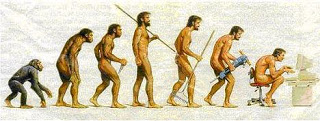 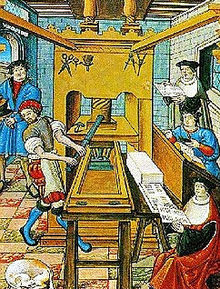 Las revoluciones pueden clasificarse en revoluciones tecnológicas, que tienen que ver con descubrimientos o aplicaciones que el ser humano lleva a cabo y que cambian por completo a la sociedad. Entre ellas se pueden mencionar el descubrimiento del fuego, la invención de la rueda, la revolución neolítica con el descubrimiento de la agricultura y la ganadería, la invención de la imprenta y más recientemente las tres revoluciones industriales. Es necesario aclarar que no todo invento o innovación lleva a una revolución tecnológica. Por otra parte, se encuentran las revoluciones del pensamiento, cuando grupos de personas introducen cambios en la manera de explicar el mundo, y esas nuevas ideas transforman por completo la sociedad. Entre estas se encuentran el renacimiento, la ilustración, las revoluciones científicas y las revoluciones culturales del siglo XX, como la liberación femenina. 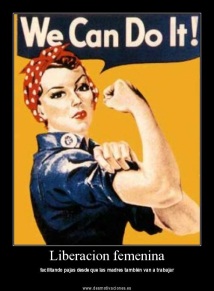 Por último, se pueden mencionar las revoluciones sociales, cuando un grupo de personas llevan a cabo cambios profundos en su sociedad, generalmente como resultado de haber vivido situaciones injustas. En muchas ocasiones llevar a cabo estos cambios es difícil, porque otra parte de la sociedad se resiste al cambio, por lo que suelen enfrentarse y terminar en violencia armada. Las consecuencias de las revoluciones sociales son profundas porque cambian las relaciones entre las clases sociales, la economía, las instituciones políticas, la ley y hasta la cultura. Teniendo en cuenta lo anterior, una revuelta, una huelga, una manifestación o una marcha no pueden considerarse como revolución, pero si puede haber revoluciones sociales que emplean esas estrategias en varias ocasiones. Como ejemplos de revolución social se pueden mencionar la revolución francesa, la revolución mexicana y la revolución rusa, entre otras. Al contrario, cuando se intenta retroceder en una revolución o devolverse a la situación anterior, se emplea el término de contrarrevolución, y se le considera opuesta a la revolución.         